В рамках Единого дня здоровья 19 января «День профилактики гриппа и ОРЗ. Грипп: профилактика и лечение» проведены на территории Чериковского района следующие мероприятия:    На сайте УЗ «Чериковский райЦГЭ» инструктором-валеологом О.В. Лавреновой размещены 1 информация: 19 ЯНВАРЯ - ДЕНЬ ПРОФИЛАКТИКИ ГРИППА И ОРЗ, на сайте райисполкома-1, на интернет-просторах Весник Чериковщины-1, размещена информация  инструктором-валеологом О.В. Лавреновой: ОРВИ. Как уберечь себя в эпид. сезон, на сайте УЗ «Чериковская ЦРБ» фельдшером кабинета доврачебного приема Ганчуриной С.А. размещена информация «Не забудьте привиться».       Был организован показ видеороликов: поликлиническое отделение 09.01-13.01.23 «Профилактика гриппа.», «Зачем нужно прививаться», «Правила лечения Гриппа и ОРЗ», «Антибиотики. Всегда ли они полезны?» -400 чел.       Инструктором-валеологом УЗ «Чериковский райЦГЭ» О.В. Лавреновой  проведена электронная рассылка в 12 учреждений для размещения на стендах информационно – образовательного материала по профилактике гриппа и ОРВИ, Что делать при заражении гриппом, COVID-19 и другими вирусными заболеваниями. .       Проведены лекции – 7. (охвачено 98 чел.); 1-«Веремейская АВОП»-«Профилактика гриппа и ОРЗ», проводила ВОП Калашник Т.Г.- 15 чел.; 2-«Гроновский ФАП»- «Грипп и ОРЗ. Когда нужно обращаться к врачу?», проводила медсестра Нуруллина С.А.-10 чел.; 3-«Речецкий ФАП»-«Правила приема антибиотиков при ОРЗ и Гриппе», проводила фельдшер Карабинович М.М.-12 чел., 4-«Майский ФАП»-«Первая помощь при переохлаждении. Профилактика Гриппа и ОРЗ»-17 чел.5- Чериковское РАЙПО на тему: «Профилактика гриппа и ОРЗ» провела помощник врача гигиениста Шаталина Н.А.-14 чел. 6- Белорусская железная дорога на тему: «Профилактика гриппа и ОРЗ» провела помощник врача гигиениста Василевская О.Н.-10 чел. 7- В коллективе УЗ «Чериковский райЦГЭ» на тему: Что делать при заражении гриппом, COVID-19 и другими вирусными заболеваниями провела инструктор-валеолог Лавренова О.В.- 20 чел.       Проведены беседы- 11 (охвачено 218 чел.): 1-ГУ «Лицей №11» на тему: «Профилактика гриппа и ОРЗ» -28 чел., беседы ВОП: 10 (охвачено 190);       Проведены групповые консультации ВОП – 8 (охвачено 52 чел.);        Проведены индивидуальные консультации ВОП– (250 чел.)       Проведены занятия в школах здоровья: «Школа 3-го возраста»-21 чел., «Школа здорового ребенка»-15 чел., «Школа здоровой матери»-10 чел., «Школа гипертоников»-18 чел., «Школа ЗОЖ»-32 чел., «Астма-школа»-8 чел., «Школа сахарного диабета»-11 чел.      Оборудовано 5 уголков здоровья, оформлено 4 информационных стенда      Изданы информационно-справочные материалы: УЗ «Чериковский райЦГЭ»: памятка «Что делать при заражении гриппом, COVID-19 и другими вирусными заболеваниями» -200 экз., памятка «ОРВИ. Как уберечь себя в эпид. сезон!» УЗ «Чериковская ЦРБ»:  Памятка: «Профилактика гриппа и ОРЗ»-200 экз. Листовка: «Грипп и ОРЗ, что это?»-200 экз.,  Мероприятие с учащимися ГУ «Лицей №11» на базе РДК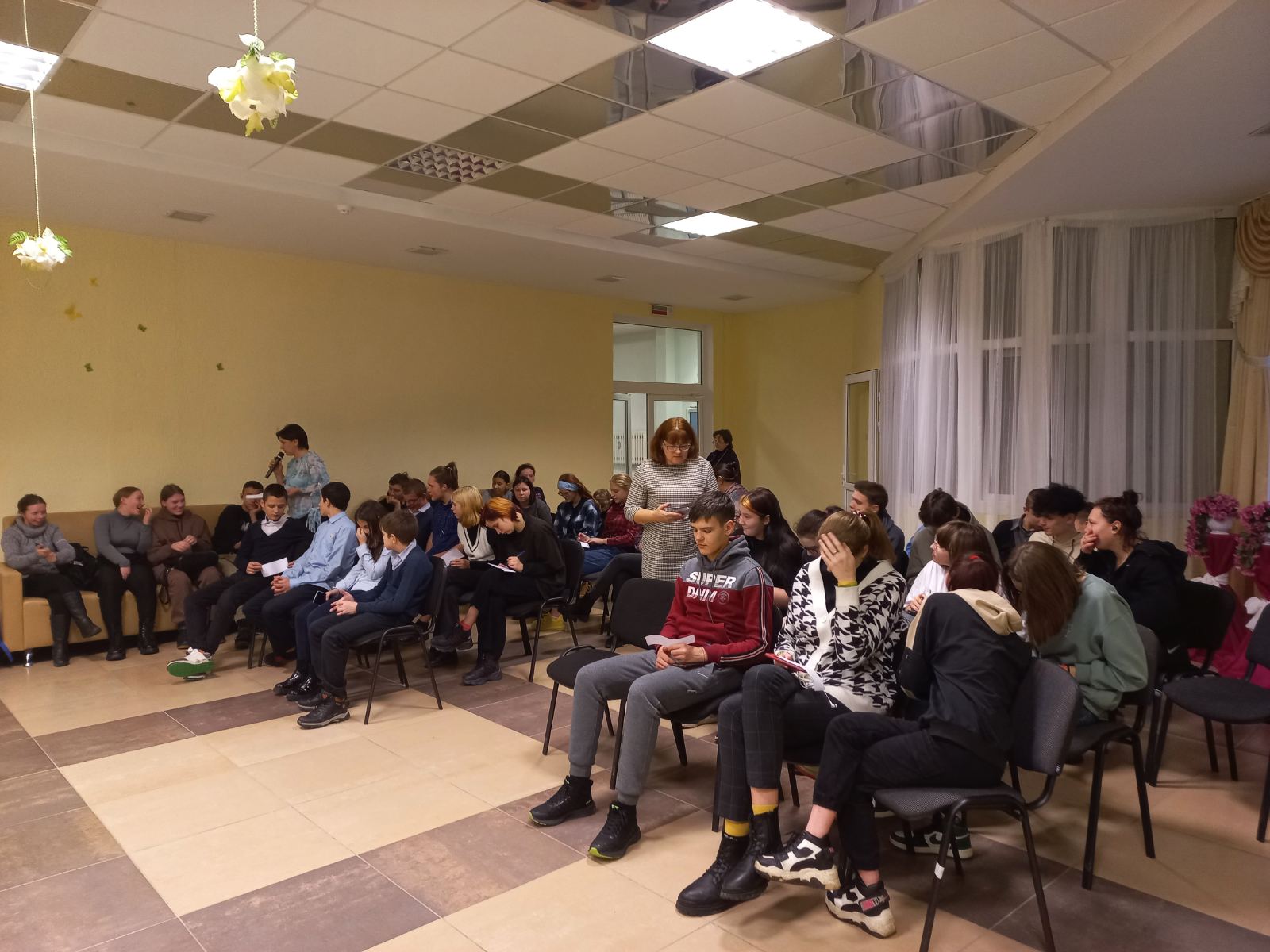 